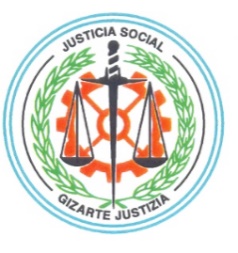 ILUSTRE COLEGIO OFICIAL DE GRADUADOS SOCIALES DE BIZKAIABIZKAIKO GRADUATU SOZIALEN ELKARGO OFIZIALABilbo, 2023ko martxoaren 31aLankide agurgarria:Gaur honako informazioa argitaratu da:Non: BAOnData: 2023.03.31Nork: Enplegua, Gizarte Inklusioa eta Berdinatsuan Sustatzeko SailaGaia: Bizkaiko Foru Aldundiaren 36/2023 FORU DEKRETUA, martxoaren 28koa, langabezian dauden pertsonentzak berrorientazioko eta beste lan bat bilatzeko neurriak, Behargintza Enplegu- eta Toki-Garapenerako Zentroen eta Toki Erakundeen bidez (3R Programa, Tokiko Enplegua 2023) abiarazteko dirulaguntzen emakidaren oinarri arautzaileak eta deialdia onesten dira.Lotura: https://www.bizkaia.eus/lehendakaritza/Bao_bob/2023/03/31/I-353_eus.pdf?hash=2f818e5dc150638167e81e379bafc431Non: BAOnData: 2023.03.31Nork: Enplegua, Gizarte Inklusioa eta Berdintasuna Sustatzeko SailaGaia: Bizkaiko Foru Aldundiaren 37/2023 FORU DEKRETUA, martxoaren 28koa, kontratazioa bultzatzeko eta enplegua mantentzeko dirulaguntzen oinarriak eta deialdia onartzen dituena. (Kontrata programa 2023).Lotura: https://www.bizkaia.eus/lehendakaritza/Bao_bob/2023/03/31/I-379_eus.pdf?hash=40bc8d29a0f8a9b128ac3e0ba4d80d9bNon: BAOnData: 2023.03.31Nork: Enplegua, Gizarte Inklusioa eta Berdintasuna Sustatzeko SailaGaia: Laburpena, langabezian dauden pertsonentzak berrorientazioko eta beste lan bat bilatzeko neurriak, Behargintza Enplegu- eta Toki- Garapenerako Zentroen eta Toki Erakundeen bidez (3R programa, tokiko enplegua 2023) abiarazteko dirulaguntzen emakidaren oinarri arautzaileak eta deialdia onartzen dituen Bizkaiko Foru Aldundiaren 2023ko martxoaren 28ko 36/2023 Foru Dekretuarena. BDNS (Identif.): 684734.Lotura: https://www.bizkaia.eus/lehendakaritza/Bao_bob/2023/03/31/I-404_eus.pdf?hash=f927617da97a46567f6ebb0c92e320d3Non: BAOnData: 2023.03.31Nork: Enplegua, Gizarte Inklusioa eta Berdintasuna Sustatzeko SailaGaia: Laburpena, kontratazioa bultzatzeko eta enplegua mantentzeko dirulaguntzen oinarriak eta deialdia onartzen dituen Bizkaiko Foru Aldundiaren 2023ko martxoaren 28ko 37/2023 Foru Dekretuarena (Kontrata Programa 2023). BDNS (Identif.): 684736.Lotura: https://www.bizkaia.eus/lehendakaritza/Bao_bob/2023/03/31/I-406_eus.pdf?hash=2923a6143339f98d193ce83877a94512Non: BAOnData: 2023.03.31Nork: Enplegua, Gizarte Inklusioa eta Berdintasuna Sustatzeko SailaGaia: Laburpena, kontratazioa bultzatzeko eta enplegua mantentzeko dirulaguntzen oinarriak eta deialdia onartzen dituen Bizkaiko Foru Aldundiaren 2023ko martxoaren 28ko 37/2023 Foru Dekretuarena (Kontrata Programa 2023). BDNS (Identif.): 684735.Lotura: https://www.bizkaia.eus/lehendakaritza/Bao_bob/2023/03/31/I-407_eus.pdf?hash=57229c6e95a788064422d2f095256b10Non: BAOnData: 2023.03.31Nork: Ekonomia Sustatzeko SailaGaia: Bizkaiko Foru Aldundiaren 39/2023 FORU DEKRETUA, martxoaren 28koa. Honen bidez, Gizarte Ekintzailetza eta Berrikuntza dirulaguntzen programaren oinarri arautzaileak eta lehenengo deialdia onesten dira, 2023. urterako.Lotura: https://www.bizkaia.eus/lehendakaritza/Bao_bob/2023/03/31/I-366_eus.pdf?hash=34bca66d78ddc4bb7d47534d57edf954Non: BAOAnData: 2023.03.31Nork: Ekonomia Sustatzeko SailaGaia: Bizkaiko Foru Aldundiaren 40/2023 FORU DEKRETUA, martxoaren 28koa. Honen bidez, Bilbao Bizkaia helmugaren turismo jasangarria garatzeko dirulaguntza programari lotutako oinarri arautzaileak eta deialdiak onesten dira, 2023 urterako.Lotura: https://www.bizkaia.eus/lehendakaritza/Bao_bob/2023/03/31/I-370_eus.pdf?hash=70f999e65ac1d561a7d75719342e0818Non: BAOnData: 2023.03.31Nork: Ekonomia Sustatzeko SailaGaia: Bizkaiko Foru Aldundiaren martxoak 28ko 39/2023 Foru Dekretuaren laburpena. Dekretu horren bidez, gizarte ekintzailetza eta berrikuntza dirulaguntzen 2023 programaren oinarri arautzaileak eta deialdia onartu ziren. 2. Arloa: gizartean eragin handia duten enpresa-proiektu berritzaileak garatzea. BDNS (Identif.): 684895.Lotura: https://www.bizkaia.eus/lehendakaritza/Bao_bob/2023/03/31/I-414_eus.pdf?hash=5c4b6ba217a059f607809f32e40a4decNon: BAOnData: 2023.03.31Nork: Ekonomia Sustatzeko SailaGaia: Bizkaiko Foru Aldundiaren martxoak 28ko 39/2023 Foru Dekretuaren laburpena. Dekretu horren bidez, gizarte ekintzailetza eta berrikuntza dirulaguntzen 2023 programaren oinarri arautzaileak eta deialdia onartu ziren. 4. Arloa: enpresa-proiektu sozial berritzaileak gizarte- erakundeentzat. BDNS (Identif.): 684897.Lotura: https://www.bizkaia.eus/lehendakaritza/Bao_bob/2023/03/31/I-415_eus.pdf?hash=7e4a534d3b6fb44eeee06b4433c55469Non: BAOnData: 2023.03.31Nork: Ekonomia Sustatzeko SailaGaia: Bizkaiko Foru Aldundiaren martxoak 28ko, 39/2023 Foru Dekretuaren laburpena. Dekretu horren bidez, gizarte ekintzailetza eta berrikuntza dirulaguntzen 2023 programaren oinarri arautzaileak eta deialdia onartu ziren. 1. Arloa. Gizartean eragin handia duten enpresa-proiektu berritzaileak egiaztatzea. BDNS (Identif.): 684889.Lotura: https://www.bizkaia.eus/lehendakaritza/Bao_bob/2023/03/31/I-416_eus.pdf?hash=b5190a532e2251dd0b042f65c17a9a14Non: BAOnData: 2023.03.31Nork: Ekonomia Sustatzeko SailaGaia: Bizkaiko Foru Aldundiaren martxoaren 28ko 39/2023 Foru Dekretuaren laburpena. Dekretu horren bidez, gizarte ekintzailetza eta berrikuntza dirulaguntzen 2023 programaren oinarri arautzaileak eta deialdia onartu ziren. 3. Arloa: gizartean eragin handia duten enpresa berriak. BDNS (Identif.): 684896.Lotura: https://www.bizkaia.eus/lehendakaritza/Bao_bob/2023/03/31/I-417_eus.pdf?hash=0ecb11b537b513f841e2c540a3201eaaNon: BAOnData: 2023.03.31Nork: Ekonomia Sustatzeko SailaGaia: Bizkaiko Foru Aldundiaren martxoaren 28ko 40/2023 Foru Dekretuaren laburpena. dekretu horren bidez, Bilbao-Bizkaia helmugaren turismo jasangarria garatzeko dirulaguntza programari lotutako oinarri arautzaileak eta deialdiak onetsi dira, 2023 urterako. BDNS (Identif.): 684909.Lotura: https://www.bizkaia.eus/lehendakaritza/Bao_bob/2023/03/31/I-418_eus.pdf?hash=5a66c8139b31395d7da8cba72720cafeNon: BAOnData: 2023.03.31Nork: Ekonomia Sustatzeko SailaGaia: Bizkaiko Foru Aldundiaren martxoaren 28ko 40/2023 Foru Dekretuaren laburpena. dekretu horren bidez, Bilbao-Bizkaia helmugaren turismo jasangarria garatzeko dirulaguntza programari lotutako oinarri arautzaileak eta deialdiak onetsi dira, 2023 urterako. BDNS (Identif.): 684914.Lotura: https://www.bizkaia.eus/lehendakaritza/Bao_bob/2023/03/31/I-419_eus.pdf?hash=71375606a720a4ee8d1bd6cb2691eddcNon: BAOnData: 2023.03.31Nork: Ekonomia Sustatzeko SailaGaia: Bizkaiko Foru Aldundiaren martxoaren 28ko 40/2023 Foru Dekretuaren laburpena. Dekretu horren bidez, Bilbao-Bizkaia helmugaren turismo jasangarria garatzeko dirulaguntza programari lotutako oinarri arautzaileak eta deialdiak onetsi dira, 2023 urterako. BDNS (Identif.): 684910.Lotura: https://www.bizkaia.eus/lehendakaritza/Bao_bob/2023/03/31/I-420_eus.pdf?hash=bcccaa8e3ac617208634c52b85f58f2aNon: BAOnData: 2023.03.31Nork: Ekonomia Sustatzeko SailaGaia: Bizkaiko Foru Aldundiaren martxoaren 28ko 40/2023 Foru Dekretuaren laburpena. dekretu horren bidez, Bilbao-Bizkaia helmugaren turismo jasangarria garatzeko dirulaguntza programari lotutako oinarri arautzaileak eta deialdiak onetsi dira, 2023 urterako. BDNS (Identif.): 684907.Lotura: https://www.bizkaia.eus/lehendakaritza/Bao_bob/2023/03/31/I-421_eus.pdf?hash=3d46d802ada335392be3b3591b0f10f4Non: BAOnData: 2023.03.31Nork: Ekonomia Sustatzeko SailaGaia: Bizkaiko Foru Aldundiaren martxoaren 28ko 40/2023 Foru Dekretuaren laburpena. Dekretu horren bidez, Bilbao-Bizkaia helmugaren turismo jasangarria garatzeko dirulaguntza programari lotutako oinarri arautzaileak eta deialdiak onetsi dira, 2023 urterako. BDNS (Identif.): 684917.Lotura: https://www.bizkaia.eus/lehendakaritza/Bao_bob/2023/03/31/I-422_eus.pdf?hash=740216219a8b3883a2239ec786403c9bNon: BAOnData: 2023.03.31Nork: Ekonomia Sustatzeko SailaGaia: Bizkaiko Foru Aldundiaren martxoaren 28ko 40/2023 Foru Dekretuaren laburpena. Dekretu horren bidez, Bilbao-Bizkaia helmugaren turismo jasangarria garatzeko dirulaguntza programari lotutako oinarri arautzaileak eta deialdiak onetsi dira, 2023 urterako. BDNS (Identif.): 684911.Lotura: https://www.bizkaia.eus/lehendakaritza/Bao_bob/2023/03/31/I-423_eus.pdf?hash=48b9b7024fb0b075115c77f576a63450Non: BAOnData: 2023.03.31Nork: Ekonomia Sustatzeko SailaGaia: Bizkaiko Foru Aldundiaren martxoaren 28ko 40/2023 Foru Dekretuaren laburpena. Dekretu horren bidez, Bilbao-Bizkaia helmugaren turismo jasangarria garatzeko dirulaguntza programari lotutako oinarri arautzaileak eta deialdiak onetsi dira, 2023 urterako. BDNS (Identif.): 684913.Lotura: https://www.bizkaia.eus/lehendakaritza/Bao_bob/2023/03/31/I-424_eus.pdf?hash=7a874d2d4a24309066f11c4945c0d2dfNon: BAOnData: 2023.03.31Nork: Ekonomia Sustatzeko SailaGaia: Bizkaiko Foru Aldundiaren martxoaren 28ko 40/2023 Foru Dekretuaren laburpena. Dekretu horren bidez, Bilbao-Bizkaia helmugaren turismo jasangarria garatzeko dirulaguntza programari lotutako oinarri arautzaileak eta deialdiak onetsi dira, 2023 urterako. BDNS (Identif.): 684916.Lotura: https://www.bizkaia.eus/lehendakaritza/Bao_bob/2023/03/31/I-425_eus.pdf?hash=76443ca60ace2e4d71abf994da59038dNon: BAOnData: 2023.03.31Nork: Ekonomia Sustatzeko SailaGaia: Bizkaiko Foru Aldundiaren martxoaren 28ko 40/2023 Foru Dekretuaren laburpena. dekretu horren bidez, Bilbao-Bizkaia helmugaren turismo jasangarria garatzeko dirulaguntza programari lotutako oinarri arautzaileak eta deialdiak onetsi dira, 2023 urterako. BDNS (Identif.): 684912.Lotura: https://www.bizkaia.eus/lehendakaritza/Bao_bob/2023/03/31/I-426_eus.pdf?hash=17d6675d3cf10a2022d4831b04df5748Non: BAOnData: 2023.03.31Nork: Ekonomia Sustatzeko SailaGaia: Bizkaiko Foru Aldundiaren martxoak 28ko 40/2023 Foru Dekretuaren laburpena. Dekretu horren bidez, Bilbao-Bizkaia helmugaren turismo jasangarria garatzeko dirulaguntza programari lotutako oinarri arautzaileak eta deialdiak onetsi dira, 2023 urterako. BDNS (Identif.): 684908.Lotura: https://www.bizkaia.eus/lehendakaritza/Bao_bob/2023/03/31/I-427_eus.pdf?hash=ffe064e6285cee54fc2b19dfd932e8daNon: BAOnData: 2023.03.31Nork: Ekonomia Sustatzeko SailaGaia: Bizkaiko Foru Aldundiaren martxoaren 28ko 40/2023 Foru Dekretuaren laburpena. Dekretu horren bidez, Bilbao-Bizkaia helmugaren turismo jasangarria garatzeko dirulaguntza programari lotutako oinarri arautzaileak eta deialdiak onetsi dira, 2023 urterako. BDNS (Identif.): 684920.Lotura: https://www.bizkaia.eus/lehendakaritza/Bao_bob/2023/03/31/I-428_eus.pdf?hash=dc34bb8ad9b9312f36aead0defc27654Non: BAOnData: 2023.03.31Nork: Ekonomia Sustatzeko SailaGaia: Bizkaiko Foru Aldundiaren martxoaren 28ko 40/2023 Foru Dekretuaren laburpena. Dekretu horren bidez, Bilbao-Bizkaia helmugaren turismo jasangarria garatzeko dirulaguntza programari lotutako oinarri arautzaileak eta deialdiak onetsi dira, 2023 urterako. BDNS (Identif.): 684919.Lotura: https://www.bizkaia.eus/lehendakaritza/Bao_bob/2023/03/31/I-429_eus.pdf?hash=4fa48e369ec90dea1990f7cdb00558c7Non: BAOnData: 2023.03.31Nork: Ekonomia Sustatzeko SailaGaia: Bizkaiko Foru Aldundiaren martxoaren 28ko 40/2023 Foru Dekretuaren laburpena. Dekretu horren bidez, Bilbao-Bizkaia helmugaren turismo jasangarria garatzeko dirulaguntza programari lotutako oinarri arautzaileak eta deialdiak onetsi dira, 2023 urterako. BDNS (Identif.): 684918.Lotura: https://www.bizkaia.eus/lehendakaritza/Bao_bob/2023/03/31/I-431_eus.pdf?hash=fdbfecd928e56c006711429c8825d0b1Non: BAOnData: 2023.03.31Nork: Ekonomia Sustatzeko SailaGaia: Bizkaiko Foru Aldundiaren martxoaren 28ko 40/2023 Foru Dekretuaren laburpena. Dekretu horren bidez, Bilbao-Bizkaia helmugaren turismo jasangarria garatzeko dirulaguntza programari lotutako oinarri arautzaileak eta deialdiak onetsi dira, 2023 urterako. BDNS (Identif.): 684915.Lotura: https://www.bizkaia.eus/lehendakaritza/Bao_bob/2023/03/31/I-432_eus.pdf?hash=b4a770f7beaafa9a6eb297003ea47385Non: BAOnData: 2023.03.31Nork: DEMA-Enplegu eta Ekintzailetza Foru AgentziaGaia: Aldaketa iragarkia enplegagarritasuna enplegu-prestakuntza programa mistoen bidez hobetzeko Laborlan Proiektuan parte hartuko duten pertsonentzako oinarriak.Lotura: https://www.bizkaia.eus/lehendakaritza/Bao_bob/2023/03/31/I-442_eus.pdf?hash=91c66fc294d493cc29a9276e669a791bNon: EAOnData: 2023.03.31Nork: Ogasun eta Funtzio Publikoko MinisterioaGaia: HFP/307/2023 Agindua, martxoaren 28koa, honako agindu hau aldatzen duena: HAC/590/2021 Agindua, ekainaren 9koa, "Zenbait zerbitzu digitalen gaineko zergaren autolikidazioa" egiteko 490 eredua onartzen duena eta hura aurkezteko modua eta prozedura zehazten dituena.Lotura: https://www.boe.es/boe/dias/2023/03/31/pdfs/BOE-A-2023-8115.pdfNon: EAOnData: 2023.03.31Nork: Ogasun eta Funtzio Publikoko MinisterioaGaia: HFP/308/2023 Agindua, martxoaren 28koa, maiatzaren 26ko HAC/510/2021 Agindua aldatzen duena. Agindu horren bidez, "Finantza-transakzioen gaineko zerga. Autolikidazioa "eta aurkezteko modua eta prozedura zehazten dira.Lotura: https://www.boe.es/boe/dias/2023/03/31/pdfs/BOE-A-2023-8116.pdfNon: EAOnData: 2023.03.31Nork: Ogasun eta Funtzio Publikoko MinisterioaGaia: HFP/309/2023 Agindua, martxoaren 28koa, honako eredu hauek onartzen dituena: 792 eredua, "Ikus-entzunezko telebista-komunikazioko zerbitzua ematen dutenek eta autonomia-erkidego batekoa baino handiagoa edo estatukoa den plataforma baten bidez bideoak trukatzeko zerbitzua ematen dutenek egin beharreko ekarpenaren autolikidazioa", eta 793 eredua, "Ikus-entzunezko telebista-komunikazioko zerbitzua ematen dutenek eta Estatuko edo autonomia-erkidego batekoa baino handiagoa den eremu geografikoko plataformaren bidez bideoak trukatzeko zerbitzua ematen dutenek egin beharreko ekarpenaren konturako ordainketak", eta aurkezteko baldintzak eta prozedura ezartzen dituena.Lotura: https://www.boe.es/boe/dias/2023/03/31/pdfs/BOE-A-2023-8117.pdfNon: EAOnData: 2023.03.31Nork: Ogasun eta Funtzio Publikoko MinisterioaGaia: HFP/310/2023 Agindua, martxoaren 28koa, Pertsona Fisikoen Errentaren gaineko Zergaren eta Ondarearen gaineko Zergaren aitorpen-ereduak onartzen dituena, aitorpenak aurkezteko lekua, modua eta epeak zehazten dituena, Pertsona Fisikoen Errentaren gaineko Zergaren aitorpenaren zirriborroa lortzeko, aldatzeko, berresteko eta aurkezteko prozedurak ezartzen dituena, eta biak bitarteko elektronikoen bidez aurkezteko baldintza orokorrak eta prozedura zehazten dituena.Lotura: https://www.boe.es/boe/dias/2023/03/31/pdfs/BOE-A-2023-8118.pdfNon: EAOnData: 2023.03.31Nork: Ogasun eta Funtzio Publikoko MinisterioaGaia: HFP/311/2023 Agindua, martxoaren 28koa, geroratzeko edo zatikatzeko eskabideetan bermea aurkezteko betebeharretik salbuetsitako muga 50.000 eurora igotzen duena.Lotura: https://www.boe.es/boe/dias/2023/03/31/pdfs/BOE-A-2023-8119.pdfNon: EAOnData: 2023.03.31Nork: Ogasun eta Funtzio Publikoko MinisterioaGaia: HFP/312/2023 Agindua, martxoaren 28koa, honako hauek aldatzen dituena: HFP/227/2017 Agindua, martxoaren 13koa, sozietateen gaineko zergaren eta ez-egoiliarren errentaren gaineko zergaren konturako ordainketa zatikatuak egiteko 202 eredua onartzen duena, establezimendu iraunkorrei eta atzerrian eratu eta lurralde espainiarrean presentzia duten errentak eratxikitzeko araubidean dauden entitateei dagokiena; 222 eredua, sozietateen gaineko zergaren konturako ordainketa zatikatuak egiteko, kontsolidazio fiskaleko araubidean, eta horiek elektronikoki aurkezteko baldintza orokorrak eta prozedura ezartzen dituena; eta EHA/1658/2009 Agindua, ekainaren 12koa, zor jakin batzuen ordainketa kontu irekien bidez helbideratzeko prozedura eta baldintzak ezartzen dituena, diru-bilketaren kudeaketan lankidetza-zerbitzua ematen duten kreditu-erakundeetan irekitako kontuen bidez.Lotura: https://www.boe.es/boe/dias/2023/03/31/pdfs/BOE-A-2023-8120.pdfNon: EAOnData: 2023.03.31Nork: Lehendakaritza Ministerioa, Gorteekiko Harremanak eta Memoria DemokratikoaGaia: PCM/313/2023 Agindua, martxoaren 30ekoa, honako agindu hau aldatzen duena: PCM/74/2023 Agindua, urtarrilaren 30ekoa, 2023ko ekitaldirako Gizarte Segurantzako kotizazioari, langabeziari, jarduera uzteagatiko babesari, Soldatak Bermatzeko Funtsari eta lanbide-heziketari buruzko lege-arauak garatzen dituena.Lotura: https://www.boe.es/boe/dias/2023/03/31/pdfs/BOE-A-2023-8121.pdfNon: EAOnData: 2023.03.31Gaia: Teleinformatika eta Komunikazioen SAUren hitzarmen kolektiboa luzatzeko eta aldatzeko akordioa.Lotura: https://www.boe.es/boe/dias/2023/03/31/pdfs/BOE-A-2023-8178.pdfNon: EAOnData: 2023.03.31Gaia: Bureau Veritas Iberia, SLU enpresaren hitzarmen kolektiboa.Lotura: https://www.boe.es/boe/dias/2023/03/31/pdfs/BOE-A-2023-8179.pdfNon: EAOnData: 2023.03.31Gaia: Cetelem Taldearen hitzarmen kolektiboa.Lotura: https://www.boe.es/boe/dias/2023/03/31/pdfs/BOE-A-2023-8180.pdfNon: EAOnData: 2023.03.31Gaia: Distribuidora Internacional de Alimentación, SA eta Día Retail España, SAU enpresen taldearen V. hitzarmen kolektiboa.Lotura: https://www.boe.es/boe/dias/2023/03/31/pdfs/BOE-A-2023-8181.pdfNon: EAOnData: 2023.03.31 Gaia: Maxam taldearen VI. Hitzarmen Kolektiboa.Lotura: https://www.boe.es/boe/dias/2023/03/31/pdfs/BOE-A-2023-8182.pdfNon: EAOnData: 2023.03.31 Gaia: Repsol, SA enpresaren VIII. Hitzarmen Kolektiboa.Lotura: https://www.boe.es/boe/dias/2023/03/31/pdfs/BOE-A-2023-8183.pdfNon: EAOnData: 2023.03.31 Gaia: 2., 27., 31., 37. eta 40. artikuluak indargabetzea eta ordeztea, 7. artikulua aldatzea, bigarren xedapen gehigarria gehituz, eta Orange España Comunicaciones Fijas, SLUren I. Hitzarmen Kolektiboaren hirugarren xedapen gehigarri berria sortzea.Lotura: https://www.boe.es/boe/dias/2023/03/31/pdfs/BOE-A-2023-8184.pdfNon: EAOnData: 2023.03.31Gaia: Espainiako Burtsen eta Merkatuen Hitzarmen Kolektiboa aldatzea.Lotura: https://www.boe.es/boe/dias/2023/03/31/pdfs/BOE-A-2023-8185.pdfNon: EAOnData: 2023.03.31 Gaia: Tradia Telecom, SAUren V. Hitzarmen Kolektiboa aldatzea.Lotura: https://www.boe.es/boe/dias/2023/03/31/pdfs/BOE-A-2023-8186.pdfNon: EAOnData: 2023.03.31Gaia: Orange Espagne SAUren IV. Hitzarmen Kolektiboa luzatzea eta aldatzea.Lotura: https://www.boe.es/boe/dias/2023/03/31/pdfs/BOE-A-2023-8187.pdfNon: EAOnData: 2023.03.31 Gaia: Material Anitzak Berreskuratzeko Hitzarmen Kolektiboaren 2022. urterako soldata-berrikuspena.Lotura: https://www.boe.es/boe/dias/2023/03/31/pdfs/BOE-A-2023-8188.pdfNon: EOAnData: 2023.03.31 Gaia: Total España, SAU enpresaren 2023ko hitzarmen kolektiboaren soldata-berrikuspena.Lotura: https://www.boe.es/boe/dias/2023/03/31/pdfs/BOE-A-2023-8189.pdfBilbao, 31 de marzo de 2023Estimado/a compañero/a:Hoy se ha publicado la siguiente información:Lugar: BOBFecha: 31.03.2023Emisor: Departamento de Empleo, Inclusión Social e IgualdadTema: DECRETO FORAL 36/2023, de 28 de marzo, de la Diputación Foral de Bizkaia, por el que se aprueban las bases y convocatoria reguladoras de la concesión de subvenciones para la puesta en marcha de medidas de reorientación y recolocación dirigidas a personas desempleadas a través de los Centros de Empleo y Desarrollo Local Behargintza y Entidades Locales, programa 3R Empleo Local 2023.Enlace: https://www.bizkaia.eus/lehendakaritza/Bao_bob/2023/03/31/I-353_cas.pdf?hash=1ddfce7c2acb4de60bb2dc32fff836cfLugar: BOBFecha: 31.03.2023Emisor: Departamento de Empleo, Inclusión Social e IguadadTema: DECRETO FORAL 37/2023, de 28 de marzo, por el que se aprueban las bases y convocatoria de subvenciones para el apoyo a la contratación y mantenimiento del empleo, Programa Kontrata 2023.Enlace: https://www.bizkaia.eus/lehendakaritza/Bao_bob/2023/03/31/I-379_cas.pdf?hash=f8d3db720890ee81fbcf4e8d67c3ed84Lugar: BOBFecha: 31.03.2023Emisor: Departamento de Empleo, Inclusión Social e IgualdadTema: Extracto del Decreto Foral 36/2023, de 28 de marzo, de la Diputación Foral de Bizkaia por el que se aprueban las bases y convocatoria reguladoras de la concesión de subvenciones para la puesta en marcha de medidas de reorientación y recolocación dirigidas a personas desempleadas a través de los Centros de Empleo y Desarrollo Local Behargintza y entidades locales, programa 3R empleo local 2023. BDNS (Identif.): 684734.Enlace: https://www.bizkaia.eus/lehendakaritza/Bao_bob/2023/03/31/I-404_cas.pdf?hash=e2569dd6ee3c591466d333ac3678e224Lugar: BOBFecha: 31.03.2023Emisor: Departamento de Empleo, Inclusión Social e IgualdadTema: Extracto del Decreto Foral 37/2023, de 28 de marzo, de la Diputación Foral de Bizkaia, por el que se aprueban las bases y convocatoria de subvenciones para el apoyo a la contratación y mantenimiento del empleo (Programa Kontrata 2023). BDNS (Identif.): 684736.Enlace: https://www.bizkaia.eus/lehendakaritza/Bao_bob/2023/03/31/I-406_cas.pdf?hash=1a17d0b306be9844e4b8dc239302f0c9Lugar: BOBFecha: 31.03.2023Emisor: Departamento de Empleo, Inclusión Social e IgualdadTema: Extracto del Decreto Foral 37/2023, de 28 de marzo, de la Diputación Foral de Bizkaia, por el que se aprueban las bases y convocatoria de subvenciones para el apoyo a la contratación y mantenimiento del empleo (Programa Kontrata 2023). BDNS (Identif.): 684735. Enlace: https://www.bizkaia.eus/lehendakaritza/Bao_bob/2023/03/31/I-407_cas.pdf?hash=884e19f2a4b84fde851308ec4dd6f363Lugar: BOBFecha: 31.03.2023Emisor: Departamento de Promoción EconómicaTema: DECRETO FORAL 39/2023, de 28 de marzo, de la Diputación Foral de Bizkaia, por el que se aprueban las bases reguladoras y primera convocatoria del programa de subvenciones Emprendimiento e Innovación Social para el año 2023.Enlace: https://www.bizkaia.eus/lehendakaritza/Bao_bob/2023/03/31/I-366_cas.pdf?hash=f6050c79a8dd6d9f1dae2ee0a4e1995cLugar: BOBFecha: 31.03.2023Emisor: Departamento de Promoción EconómicaTema: DECRETO FORAL 40/2023, de 28 de marzo, de la Diputación Foral de Bizkaia, por el que se aprueban las bases reguladoras y las convocatorias relacionadas con el programa de subvenciones destinadas al desarrollo turístico sostenible del destino Bilbao Bizkaia para el año 2023.Enlace: https://www.bizkaia.eus/lehendakaritza/Bao_bob/2023/03/31/I-370_cas.pdf?hash=6abf562ad5f99ca5d5080db0d61397b6Lugar: BOBFecha: 31.03.2023Emisor: Departamento de Promoción EconómicaTema: Extracto del Decreto Foral 39/2023, de 28 de marzo, de la Diputación Foral de Bizkaia, por el que se aprueban las bases reguladoras y convocatoria del programa de subvenciones emprendimiento e innovación social 2023. Área 2: desarrollo de proyectos empresariales innovadores de alto impacto social. BDNS (Identif.): 684895.Enlace: https://www.bizkaia.eus/lehendakaritza/Bao_bob/2023/03/31/I-414_cas.pdf?hash=21739eff5a157be9333542bfe0c12480Lugar: BOBFecha: 31.03.2023Emisor: Departamento de Promoción EconómicaTema: Extracto del Decreto Foral 39/2023, de 28 de marzo, de la Diputación Foral de Bizkaia, por el que se aprueban las bases reguladoras y convocatoria del programa de subvenciones emprendimiento e innovación social 2023. Área 4: proyectos empresariales sociales innovadores para entidades sociales. BDNS (Identif.): 684897.Enlace: https://www.bizkaia.eus/lehendakaritza/Bao_bob/2023/03/31/I-415_cas.pdf?hash=44fc41d5dcbe30efa0241da56227ec35Lugar: BOBFecha: 31.03.2023Emisor: Departamento de Promoción EconómicaTema: Extracto del Decreto Foral 39/2023, de 28 de marzo, de la Diputación Foral de Bizkaia, por el que se aprueban las bases reguladoras y convocatoria del programa de subvenciones emprendimiento e innovación social 2023. Área 1. Contraste de proyectos empresariales innovadores de alto impacto social. BDNS (Identif.): 684889.Enlace: https://www.bizkaia.eus/lehendakaritza/Bao_bob/2023/03/31/I-416_cas.pdf?hash=63e521cdb8fffff307dc514a093bf483Lugar: BOBFecha: 31.03.2023Emisor: Departamento de Promoción EconómicaTema: Extracto del Decreto Foral 39/2023, de 28 de marzo, de la Diputación Foral de Bizkaia, por el que se aprueban las bases reguladoras y convocatoria del programa de subvenciones emprendimiento e innovación social 2023. Área 3: nuevas empresas innovadoras de alto impacto social. BDNS (Identif.): 684896.Enlace: https://www.bizkaia.eus/lehendakaritza/Bao_bob/2023/03/31/I-417_cas.pdf?hash=1e95e86db2e1f12f2efdc9c0aab79cbcLugar: BOBFecha: 31.03.2023Emisor: Departamento de Promoción EconómicaTema: Extracto del Decreto Foral 40/2023, de 28 de marzo, de la Diputación Foral de Bizkaia, por el que se aprueban las bases reguladoras y convocatorias relacionadas con el programa de subvenciones, destinadas al desarrollo turístico sostenible del destino Bilbao-Bizkaia, para el año 2023. BDNS (Identif.): 684909.Enlace: https://www.bizkaia.eus/lehendakaritza/Bao_bob/2023/03/31/I-418_cas.pdf?hash=1612348aeabbed297c59b48ecb0346a7Lugar: BOBFecha: 31.03.2023Emisor: Departamento de Promoción EconómicaTema: Extracto del Decreto Foral 40/2023, de 28 de marzo, de la Diputación Foral de Bizkaia, por el que se aprueban las bases reguladoras y convocatorias relacionadas con el programa de subvenciones, destinadas al desarrollo turístico sostenible del destino Bilbao-Bizkaia, para el año 2023. BDNS (Identif.): 684914.Enlace: https://www.bizkaia.eus/lehendakaritza/Bao_bob/2023/03/31/I-419_cas.pdf?hash=8e348b82d8751a7bc9ee209edb03ee21Lugar: BOBFecha: 31.03.2023Emisor: Departamento de Promoción EconómicaTema: Extracto del Decreto Foral 40/2023, de 28 de marzo, de la Diputación Foral de Bizkaia, por el que se aprueban las bases reguladoras y convocatorias relacionadas con el programa de subvenciones, destinadas al desarrollo turístico sostenible del destino Bilbao-Bizkaia, para el año 2023. BDNS (Identif.): 684910.Enlace: https://www.bizkaia.eus/lehendakaritza/Bao_bob/2023/03/31/I-420_cas.pdf?hash=f787a1386fa44cc6e4e2d038a922be18Lugar: BOBFecha: 31.03.2023Emisor: Departamento de Promoción EconómicaTema: Extracto del Decreto Foral 40/2023, de 28 de marzo, de la Diputación Foral de Bizkaia, por el que se aprueban las bases reguladoras y convocatorias relacionadas con el programa de subvenciones, destinadas al desarrollo turístico sostenible del destino Bilbao-Bizkaia, para el año 2023. BDNS (Identif.): 684907.Enlace: https://www.bizkaia.eus/lehendakaritza/Bao_bob/2023/03/31/I-421_cas.pdf?hash=2d5b412bec576c9ba01e1f9ad3010f67Lugar: BOBFecha: 31.03.2023Emisor: Departamento de Promoción EconómicaTema: Extracto del Decreto Foral 40/2023, de 28 de marzo, de la Diputación Foral de Bizkaia, por el que se aprueban las bases reguladoras y convocatorias relacionadas con el programa de subvenciones, destinadas al desarrollo turístico sostenible del destino Bilbao-Bizkaia, para el año 2023. BDNS (Identif.): 684917.Enlace: https://www.bizkaia.eus/lehendakaritza/Bao_bob/2023/03/31/I-422_cas.pdf?hash=23b0b24921e86a5c5b92ba9e8538cb24Lugar: BOBFecha: 31.03.2023Emisor: Departamento de Promoción EconómicaTema: Extracto del Decreto Foral 40/2023, de 28 de marzo, de la Diputación Foral de Bizkaia, por el que se aprueban las bases reguladoras y convocatorias relacionadas con el programa de subvenciones, destinadas al desarrollo turístico sostenible del destino Bilbao-Bizkaia, para el año 2023. BDNS (Identif.): 684911.Enlace: https://www.bizkaia.eus/lehendakaritza/Bao_bob/2023/03/31/I-423_cas.pdf?hash=6364e5be718233cb75b0c1723e0f1352Lugar: BOBFecha: 31.03.2023Emisor: Departamento de Promoción EconómicaTema: Extracto del Decreto Foral 40/2023, de 28 de marzo, de la Diputación Foral de Bizkaia, por el que se aprueban las bases reguladoras y convocatorias relacionadas con el programa de subvenciones, destinadas al desarrollo turístico sostenible del destino Bilbao-Bizkaia, para el año 2023. BDNS (Identif.): 684913.Enlace: https://www.bizkaia.eus/lehendakaritza/Bao_bob/2023/03/31/I-424_cas.pdf?hash=f5a9652349505928163db3f2d872d087Lugar: BOBFecha: 31.03.2023Emisor: Departamento de Promoción EconómicaTema: Extracto del Decreto Foral 40/2023, de 28 de marzo, de la Diputación Foral de Bizkaia, por el que se aprueban las bases reguladoras y convocatorias relacionadas con el programa de subvenciones, destinadas al desarrollo turístico sostenible del destino Bilbao-Bizkaia, para el año 2023. BDNS (Identif.): 684916.Enlace: https://www.bizkaia.eus/lehendakaritza/Bao_bob/2023/03/31/I-425_cas.pdf?hash=e0df43c64220b39602a3d201c52776eeLugar: BOBFecha: 31.03.2023Emisor: Departamento de Promoción EconómicaTema: Extracto del Decreto Foral 40/2023, de 28 de marzo, de la Diputación Foral de Bizkaia, por el que se aprueban las bases reguladoras y convocatorias relacionadas con el programa de subvenciones, destinadas al desarrollo turístico sostenible del destino Bilbao-Bizkaia, para el año 2023. BDNS (Identif.): 684912.Enlace: https://www.bizkaia.eus/lehendakaritza/Bao_bob/2023/03/31/I-426_cas.pdf?hash=d934a2e1f36f67f3d1626e0cf3a45f3aLugar: BOBFecha: 31.03.2023Emisor: Departamento de Promoción EconómicaTema: Extracto del Decreto Foral 40/2023, de 28 de marzo, de la Diputación Foral de Bizkaia, por el que se aprueban las bases reguladoras y convocatorias relacionadas con el programa de subvenciones, destinadas al desarrollo turístico sostenible del destino Bilbao-Bizkaia, para el año 2023. BDNS (Identif.): 684908.Enlace: https://www.bizkaia.eus/lehendakaritza/Bao_bob/2023/03/31/I-427_cas.pdf?hash=b07b99ec3f3933c1adf4deebc450d0dbLugar: BOBFecha: 31.03.2023Emisor: Departamento de Promoción EconómicaTema: Extracto del Decreto Foral 40/2023, de 28 de marzo, de la Diputación Foral de Bizkaia por el que se aprueban las bases reguladoras y convocatorias relacionadas con el programa de subvenciones, destinadas al desarrollo turístico sostenible del destino Bilbao-Bizkaia, para el año 2023. BDNS (Identif.): 684920.Enlace: https://www.bizkaia.eus/lehendakaritza/Bao_bob/2023/03/31/I-428_cas.pdf?hash=f8a828b2acb464f8869a9d3498621dc9Lugar: BOBFecha: 31.03.2023Emisor: Departamento de Promoción EconómicaTema: Extracto del Decreto Foral 40/2023, de 28 de marzo, de la Diputación Foral de Bizkaia, por el que se aprueban las bases reguladoras y convocatorias relacionadas con el programa de subvenciones, destinadas al desarrollo turístico sostenible del destino Bilbao-Bizkaia, para el año 2023. BDNS (Identif.): 684919.Enlace: https://www.bizkaia.eus/lehendakaritza/Bao_bob/2023/03/31/I-429_cas.pdf?hash=467d36aba1fbcb2a04a37c4e90ac648bLugar: BOBFecha: 31.03.2023Emisor: Departamento de Promoción EconómicaTema: Extracto del Decreto Foral 40/2023, de 28 de marzo, de la Diputación Foral de Bizkaia, por el que se aprueban las bases reguladoras y convocatorias relacionadas con el programa de subvenciones, destinadas al desarrollo turístico sostenible del destino Bilbao-Bizkaia, para el año 2023. BDNS (Identif.): 684918.Enlace: https://www.bizkaia.eus/lehendakaritza/Bao_bob/2023/03/31/I-431_cas.pdf?hash=056b3071ca237e3f626e932bd11f3980Lugar: BOBFecha: 31.03.2023Emisor: Departamento de Promoción EconómicaTema: Extracto del Decreto Foral 40/2023, de 28 de marzo, de la Diputación Foral de Bizkaia, por el que se aprueban las bases reguladoras y convocatorias relacionadas con el programa de subvenciones, destinadas al desarrollo turístico sostenible del destino Bilbao-Bizkaia, para el año 2023. BDNS (Identif.): 684915.Enlace: https://www.bizkaia.eus/lehendakaritza/Bao_bob/2023/03/31/I-432_cas.pdf?hash=a7e1f8e31a52523ffd2e55dead94a849Lugar: BOBFecha: 31.03.2023Emisor: DEMA-Agencia Foral de Empleo y EmprendimientoTema: Anuncio de modificación de «Bases para participantes en el Proyecto Laborlan de mejora de la empleabilidad mediante programas mixtos de empleo-formación».Enlace: https://www.bizkaia.eus/lehendakaritza/Bao_bob/2023/03/31/I-442_cas.pdf?hash=726afd901358de8f41d5c397e61fa3ecLugar: BOEFecha: 31.03.2023Emisor: Ministerio de Hacienda y Función PúblicaTema: Orden HFP/307/2023, de 28 de marzo, por la que se modifica la Orden HAC/590/2021, de 9 de junio, por la que se aprueba el modelo 490 de "Autoliquidación del Impuesto sobre Determinados Servicios Digitales" y se determina la forma y procedimiento para su presentación.Enlace: https://www.boe.es/boe/dias/2023/03/31/pdfs/BOE-A-2023-8115.pdfLugar: BOEFecha: 31.03.2023Emisor: Ministerio de Hacienda y Función PúblicaTema: Orden HFP/308/2023, de 28 de marzo, por la que se modifica la Orden HAC/510/2021, de 26 de mayo, por la que se aprueba el modelo 604 "Impuesto sobre las Transacciones Financieras. Autoliquidación" y se determinan la forma y procedimiento para su presentación.Enlace: https://www.boe.es/boe/dias/2023/03/31/pdfs/BOE-A-2023-8116.pdfLugar: BOEFecha: 31.03.2023Emisor: Ministerio de Hacienda y Función PúblicaTema: Orden HFP/309/2023, de 28 de marzo, por la que se aprueban el modelo 792, "Autoliquidación de la aportación a realizar por los prestadores del servicio de comunicación audiovisual televisivo y por los prestadores del servicio de intercambio de vídeos a través de plataforma de ámbito geográfico estatal o superior al de una Comunidad Autónoma", y el modelo 793, "Pagos a cuenta de la aportación a realizar por los prestadores del servicio de comunicación audiovisual televisivo y por los prestadores del servicio de intercambio de vídeos a través de plataforma de ámbito geográfico estatal o superior al de una Comunidad Autónoma", y se establecen las condiciones y el procedimiento para su presentación.Enlace: https://www.boe.es/boe/dias/2023/03/31/pdfs/BOE-A-2023-8117.pdfLugar: BOEFecha: 31.03.2023Emisor: Ministerio de Hacienda y Función PúblicaTema: Orden HFP/310/2023, de 28 de marzo, por la que se aprueban los modelos de declaración del Impuesto sobre la Renta de las Personas Físicas y del Impuesto sobre el Patrimonio, ejercicio 2022, se determinan el lugar, forma y plazos de presentación de los mismos, se establecen los procedimientos de obtención, modificación, confirmación y presentación del borrador de declaración del Impuesto sobre la Renta de las Personas Físicas, y se determinan las condiciones generales y el procedimiento para la presentación de ambos por medios electrónicos.Enlace: https://www.boe.es/boe/dias/2023/03/31/pdfs/BOE-A-2023-8118.pdfLugar: BOEFecha: 31.03.2023Emisor: Ministerio de Hacienda y Función PúblicaTema: Orden HFP/311/2023, de 28 de marzo, por la que se eleva el límite exento de la obligación de aportar garantía en las solicitudes de aplazamiento o fraccionamiento a 50.000 euros.Enlace: https://www.boe.es/boe/dias/2023/03/31/pdfs/BOE-A-2023-8119.pdfLugar: BOEFecha: 31.03.2023Emisor: Ministerio de Hacienda y Función PúblicaTema: Orden HFP/312/2023, de 28 de marzo, por la que se modifica la Orden HFP/227/2017, de 13 de marzo, por la que se aprueba el modelo 202 para efectuar los pagos fraccionados a cuenta del Impuesto sobre Sociedades y del Impuesto sobre la Renta de no Residentes correspondiente a establecimientos permanentes y entidades en régimen de atribución de rentas constituidas en el extranjero con presencia en territorio español, y el modelo 222 para efectuar los pagos fraccionados a cuenta del Impuesto sobre Sociedades en régimen de consolidación fiscal y se establecen las condiciones generales y el procedimiento para su presentación electrónica; y la Orden EHA/1658/2009, de 12 de junio, por la que se establecen el procedimiento y las condiciones para la domiciliación del pago de determinadas deudas a través de cuentas abiertas en las Entidades de crédito que prestan el servicio de colaboración en la gestión recaudatoria de la Agencia Estatal de Administración Tributaria.Enlace: https://www.boe.es/boe/dias/2023/03/31/pdfs/BOE-A-2023-8120.pdfLugar: BOEFecha: 31.03.2023Emisor: Ministerio de la Presidencia, Relaciones con las Cortes y Memoria DemocráticaTema: Orden PCM/313/2023, de 30 de marzo, por la que se modifica la Orden PCM/74/2023, de 30 de enero, por la que se desarrollan las normas legales de cotización a la Seguridad Social, desempleo, protección por cese de actividad, Fondo de Garantía Salarial y formación profesional para el ejercicio 2023.Enlace: https://www.boe.es/boe/dias/2023/03/31/pdfs/BOE-A-2023-8121.pdfLugar: BOEFecha: 31.03.2023 Tema:Acuerdo de prórroga y modificación del Convenio colectivo de Teleinformática y Comunicaciones, SAU.Enlace: https://www.boe.es/boe/dias/2023/03/31/pdfs/BOE-A-2023-8178.pdfLugar: BOEFecha: 31.03.2023 Tema: Convenio Colectivo de Bureau Veritas Iberia, SLU.Enlace: https://www.boe.es/boe/dias/2023/03/31/pdfs/BOE-A-2023-8179.pdfLugar: BOEFecha: 31.03.2023 Tema: Convenio colectivo del Grupo Cetelem.Enlace: https://www.boe.es/boe/dias/2023/03/31/pdfs/BOE-A-2023-8180.pdfLugar: BOEFecha: 31.03.2023 Tema: V Convenio colectivo del grupo de empresas Distribuidora Internacional de Alimentación, SA, y Día Retail España, SAU.Enlace: https://www.boe.es/boe/dias/2023/03/31/pdfs/BOE-A-2023-8181.pdfLugar: BOEFecha: 31.03.2023 Tema: VI Convenio colectivo para el grupo Maxam.Enlace: https://www.boe.es/boe/dias/2023/03/31/pdfs/BOE-A-2023-8182.pdfLugar: BOEFecha: 31.03.2023 Tema: VIII Convenio colectivo de Repsol, SA.Enlace: https://www.boe.es/boe/dias/2023/03/31/pdfs/BOE-A-2023-8183.pdfLugar: BOEFecha: 31.03.2023 Tema: Derogación y sustitución de los artículos 2, 27, 31, 37 y 40, la modificación del artículo 7, mediante la adición de la disposición adicional segunda, y la creación de la nueva disposición adicional tercera del I Convenio Colectivo de Orange España Comunicaciones Fijas, SLU.Enlace: https://www.boe.es/boe/dias/2023/03/31/pdfs/BOE-A-2023-8184.pdfLugar: BOEFecha: 31.03.2023 Tema: Modificación del Convenio colectivo de Bolsas y Mercados Españoles.Enlace: https://www.boe.es/boe/dias/2023/03/31/pdfs/BOE-A-2023-8185.pdfLugar: BOEFecha: 31.03.2023 Tema: Modificación del V Convenio Colectivo de Tradia Telecom, SAU.Enlace: https://www.boe.es/boe/dias/2023/03/31/pdfs/BOE-A-2023-8186.pdfLugar: BOEFecha: 31.03.2023 Tema: Prorroga y modificación del IV Convenio Colectivo de Orange Espagne, SAU.Enlace: https://www.boe.es/boe/dias/2023/03/31/pdfs/BOE-A-2023-8187.pdfLugar: BOEFecha: 31.03.2023 Tema: Revisión salarial para el año 2022 del Convenio colectivo de Recuperación Materiales Diversos, SA.Enlace: https://www.boe.es/boe/dias/2023/03/31/pdfs/BOE-A-2023-8188.pdfLugar: BOEFecha: 31.03.2023 Tema: Revisión salarial para el año 2023 del Convenio colectivo de Total España, SAU.Enlace: https://www.boe.es/boe/dias/2023/03/31/pdfs/BOE-A-2023-8189.pdf